Российская Федерация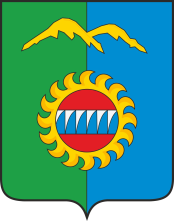 Администрация города ДивногорскаКрасноярского краяП О С Т А Н О В Л Е Н И Е23.09.2020		                        г. Дивногорск		        	  № 149пО внесении изменений в постановление администрации города от 12.09.2014 № 206п «Об утверждении административного регламента предоставления муниципальной услуги «Согласование переустройства и перепланировки жилых помещений» (в редакции от 05.10.2016 № 169п, от 27.06.2017 № 121п, от 29.04.2020 № 54п)»На основании постановления администрации города от 22.06.2020        № 86п «О внесении изменений в постановление администрации № 679п от 27.05.2010 «Об утверждении Правил внутреннего трудового распорядка», руководствуясь статьей 43 Устава городаПОСТАНОВЛЯЮ:1. Внести в постановление администрации города от 12.09.2014 № 206п «Об утверждении административного регламента предоставления муниципальной услуги «Согласование переустройства и перепланировки жилых помещений» (в редакции от 05.10.2016 № 169п, от 27.06.2017 № 121п, от 29.04.2020 № 54п)» (далее – Постановление) изменения следующего содержания:В пункте 1.2.1 приложения к Постановлению абзацы 6-8 изложить в новой редакции:«График работы Общего отдела администрации города и Учреждения: с понедельника по пятницу с 9:00 до 13:00, с 14:00 до 18:00.Приёмные часы: с понедельника по пятницу с 9:00 до 13:00, с 14:00 до 18:00».2. Настоящее постановление подлежит опубликованию в средствах массовой информации и размещению на официальном сайте администрации города в информационно-телекоммуникационной сети «Интернет».3. Контроль за исполнением настоящего постановления возложить на заместителя Главы города Середу А. И.        4.   Настоящее  постановление  вступает  в  силу  в  день,  следующий  заднем его официального опубликования в средствах массовой информации.Глава города 									С. И. ЕгоровС О Г Л А С О В А Н И Епроекта постановления, распоряжения администрации города Дивногорска«О внесении изменений в постановление администрации города от 12.09.2014 № 206п«Об утверждении административного регламента предоставления муниципальной услуги «Согласование переустройства и перепланировки жилых помещений» (в редакции от 05.10.2016 № 169п, от 27.06.2017 № 121п, от 29.04.2020 №54п)»РЕЕСТР         рассылки постановления, распоряженияНаименование должности Ф.И.О. Дата передачи на согласованиеЗамечания, подпись, датаПервый заместитель Главы города Кузнецова М.Г.Заместитель Главы города Середа А. И.Заместитель Главы города Фролова Н. В.Руководитель Финансового управленияПрикатова Л.И.Заместитель Главы городаАкулич П. В.Начальник отдела правового и кадрового обеспеченияКудашова С.В.ПРОКУРАТУРАНачальники отделов:архитектуры и градостроительства Шкоморода Н.В.экономического развитияПанченко В.Ю.муниципального заказаМицкевич И.В.образованияКабацура Г.В.культурыШошина Е.В.физической культуры, спорта и молодежной политики Калинин Н.В.Руководитель управления по социальной защите населения Булгакова Н.В.Директор МКУ «ГХ» Шнайдер Р.М.И. о. Руководителя МКУ «АПБ»Спиридонова Н. В.Исполнитель (Ф.И.О., подразделение, № тел.)МКУ АПБ Владимирова И. В.  839144-3-78-21№№Наименование адресатакол-во экземпляровЗаместитель Главы города Середа А.И. 1МКУ АПБ1ОЭР1ОАиГ1